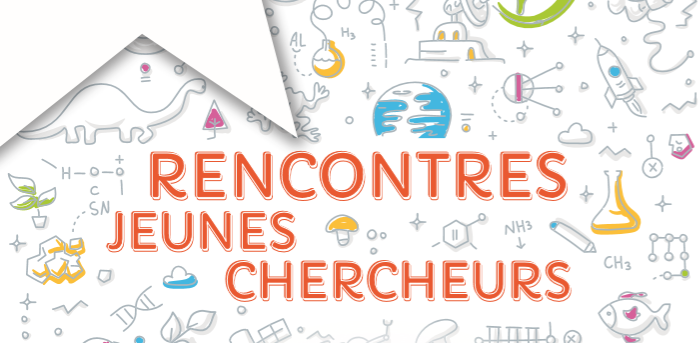 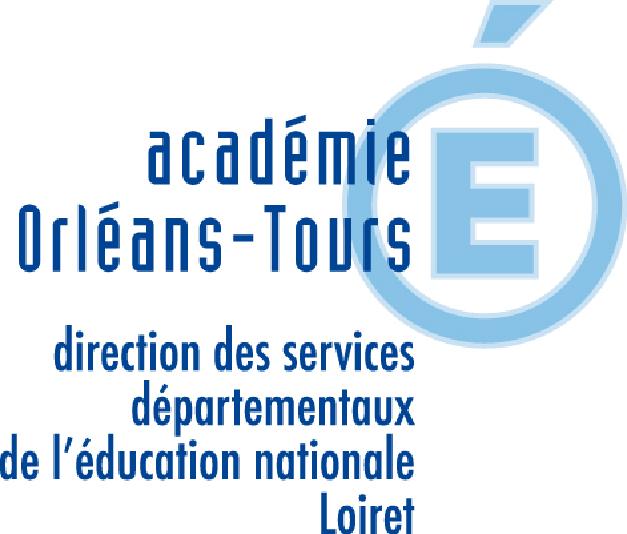                                 Rencontres Jeunes Chercheurs                                              Loiret - 2020C’est quand ? Et pour qui ? Les Rencontres Jeunes Chercheurs (R.J.C) auront lieu le mardi 24 mars 2020 sur Orléans.Elles s’adressent à des élèves et des enseignants du primaire, de collège, de lycée et de l’enseignement supérieur.Que faut-il faire ? Il s’agit pour tous les acteurs de projet scientifique et / ou technique d’une rencontre leur permettant de présenter leurs travaux. Cette présentation s’effectue en deux temps :- une présentation orale faite par les élèves volontaires à destination d’autres élèves et des acteurs du monde scientifique,- une présentation des travaux à travers des expositions, des expériences, des vidéos (poster, maquettes,…) en direction des autres élèves et des parents.Ces travaux effectués par une classe, ou un groupe d’élèves sont réalisés dans le cadre :de l’enseignement obligatoired’un club ou atelier scientifique et technologique ;de projets pluridisciplinaires à caractère professionnel ;Ils développeront la démarche d’investigation et valoriseront la curiosité, l’inventivité des élèves confrontés à un problème scientifique ou technique. Comment construire mon projet ?Les projets seront réalisés sous la conduite de l’enseignant et avec les conseils d’un chercheur « tuteur », universitaire ou non. Ce partenariat est important mais non obligatoire, il doit se matérialiser par une participation effective de professionnels issus de la recherche. Pourquoi m’inscrire et comment ?S’inscrire dans cette action : - c’est valoriser le travail des élèves et des enseignants ;- c’est tisser des relations avec le monde universitaire. En effet nous vous proposons de rechercher avec vous ce chercheur « tuteur » ;- c’est bénéficier d’une assistance pédagogique et technique. Mme POISEAU GRAND Audrey, coordonnatrice « culture scientifique et technique », est l’organisatrice de la manifestation des R.J.C. du 24 mars 2020, en partenariat avec la DSDEN du Loiret. N’hésitez pas la contacter pour de plus amples informations sur cette manifestation : audrey.poiseau@ac-orleans-tours.frPour participer à cette action, merci de retourner par mail votre fiche d’inscription (ci-dessous) à Audrey POISEAU GRAND : audrey.poiseau@ac-orleans-tours.fravant le 9 janvier 2020 RENCONTRES JEUNES CHERCHEURS 24 mars 2020Fiche d’inscription – COLLEGE -A faire parvenir avant le 9 janvier 2020 à Madame Audrey POISEAU GRAND, coordinatrice Culture Scientifique et Technique pour le Loiret :Par courriel : audrey.poiseau@ac-orleans-tours.frEtablissementEtablissementEtablissementEtablissementNom de l’établissement :Nom de l’établissement :Nom de l’établissement :Nom de l’établissement :Adresse :Adresse :Adresse :Adresse :Ville : Ville : Ville : CP :Téléphone :Téléphone :E-mail :E-mail :E-mail :E-mail :Groupe porteur du projetGroupe porteur du projetGroupe porteur du projetGroupe porteur du projetClasse/Niveau :Club. Ou Atelier :Club. Ou Atelier :Autres :Enseignant responsable du groupeEnseignant responsable du groupeEnseignant responsable du groupeEnseignant responsable du groupeNom et prénom :Nom et prénom :Nom et prénom :Nom et prénom :Discipline de l’enseignant :Discipline de l’enseignant :Discipline de l’enseignant :Discipline de l’enseignant :Tél. :Tél. :E-mail :E-mail :Autre(s) intervenant(s) de l’établissement : (enseignant, documentaliste,….)Autre(s) intervenant(s) de l’établissement : (enseignant, documentaliste,….)Autre(s) intervenant(s) de l’établissement : (enseignant, documentaliste,….)Autre(s) intervenant(s) de l’établissement : (enseignant, documentaliste,….)Nom(s) et prénom(s) :Nom(s) et prénom(s) :Nom(s) et prénom(s) :Nom(s) et prénom(s) :Discipline(s) :Discipline(s) :Discipline(s) :Discipline(s) :Partenaire(s) extérieur(s) : (chercheurs, laboratoires,…..)Partenaire(s) extérieur(s) : (chercheurs, laboratoires,…..)Partenaire(s) extérieur(s) : (chercheurs, laboratoires,…..)Partenaire(s) extérieur(s) : (chercheurs, laboratoires,…..)Nom :Nom :Nom :Nom :Fonction :Fonction :Fonction :Fonction :Etablissement :Etablissement :Etablissement :Etablissement :ProjetProjetProjetProjetNombre d’élèves concernés :Nombre d’élèves concernés :Nombre d’élèves concernés :Nombre d’élèves concernés :Nombre d’élèves susceptibles d’être présents le jour des RJC : Nombre d’élèves susceptibles d’être présents le jour des RJC : Nombre d’élèves susceptibles d’être présents le jour des RJC : Nombre d’élèves susceptibles d’être présents le jour des RJC : Titre du projet :Titre du projet :Titre du projet :Titre du projet :Résumé du projet  (en quelques lignes) :Résumé du projet  (en quelques lignes) :Résumé du projet  (en quelques lignes) :Résumé du projet  (en quelques lignes) :Descriptif sommaire du projet : activités, étapes, type de production envisagée, partenariat.Descriptif sommaire du projet : activités, étapes, type de production envisagée, partenariat.Descriptif sommaire du projet : activités, étapes, type de production envisagée, partenariat.Descriptif sommaire du projet : activités, étapes, type de production envisagée, partenariat.Fait à :Fait à :Le :Le :Signature de l’enseignant porteur du projetSignature de l’enseignant porteur du projetVisa du chef d’établissementVisa du chef d’établissement